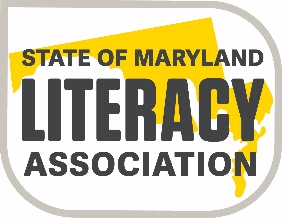 State of Maryland Literacy AssociationJoseph J. Fox, Jr. Memorial ScholarshipThe Joseph J. Fox, Jr. Memorial Scholarship will be awarded to a graduate of any Maryland high school who plans to major in education at an accredited college or university.  The recipient of this scholarship must meet the specific criteria for the scholarship.The scholarship is awarded for $2,000.00.  The selected recipient will receive the scholarship funding upon presentation of a copy of a college or university tuition bill.  All applications must be submitted to the SoMLA Scholarship Committee Chairperson and be postmarked by April 15, 2022. Ronnie CantorScholarship Committee Chairperson 61 Fox Run Way
Arnold, Maryland 21012Applicants can go to the SoMLA website www.somla.online on June 1, 2021 to see if they have been selected as a scholarship winner.  The winner will also receive a letter informing them of their selection for this scholarship.  